Fire SafetyLog BookFire Safety Log Book – ContentsAnnual inspection, service and maintenance¾ Guests¾ Electrical Installations¾ Heating¾ Smoking¾ Rubbish¾ Dangerous goods¾ Arson¾ Smoke Detectors¾ Fire DrillsAddress of Premises:Location of Log Book:Useful Telephone NumbersLocal fire and rescue serviceFire extinguisher maintenanceSmoke detector maintenanceEmergency lighting maintenanceBuilding maintenance1	12 October 2006VISITS BY FIRE AND RESCUE OFFICER - RECORDS2	12 October 2006FIRE EXTINGUISHERS – RECORD OF INSPECTION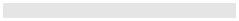 3	12 October 2006FIRE INSTRUCTIONS AND DRILLS - RECORDS4	12 October 2006SMOKE DETECTORS TEST AND INSPECTION – RECORDS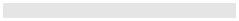 5	12 October 2006FIRE RISK ASSESSMENT – RECORDS6	12 October 2006INCIDENT LOG7	12 October 2006Means of EscapeFire doors are provided to prevent the spread of smoke and heat. Keep them shut when not in use and never prop them open or remove self-closing devices.Keep corridors and stairways clear of storage and waste material.Ensure that final exit doors can be readily opened from the inside without the use of a key.Keep areas outside of final exit doors clear of obstruction at all times.Portable Fire ExtinguishersThese are intended for fires in the early stages. Ensure that all staff know where the extinguishers are sited and how to operate them safely.Always ensure that they are inspected and maintained regularly.1. Routine inspection by the userIt is recommended that monthly inspections of portable fire extinguishers is carried out to ensure that they are in their proper position and have not been discharged, or have lost pressure (those fitted with pressure indicator), or suffered obvious damage.Any extinguisher not available for use should be replaced.Details of each monthly inspection must be given in the relevant section of this log book.2. Annual inspection, service and maintenance by a competent personNo guidance is given as this should be done preferably by a representative of the manufacturer, or at least by a competent person following the manufacturer’s recommended procedures and using the tools, etc specified therein.3. Intervals of DischargeIt is recommended that the intervals of discharge are determined by a representative of the manufacturer, or at least by a competent person following the manufacturer’s recommended procedures and using the tools, etc specified therein.8	12 October 2006Fire Instructions for Staff and GuestsEnsure that all staff are aware of their responsibilities in the event of an emergency.Fire training should be given at regular intervals:First Month Of Employment: Two instruction periodsStaff on Night Duties: Three monthlyStaff on Day Duties: Six MonthlyEnsure that they:Know how to raise the alarm.Know how to call the fire brigade.Know when not to tackle a fire.Know how to use a fire extinguisher correctly and safely.Know the correct evacuation procedures for the premises.Know where the assembly points are.Are aware of the contents of the Fire Risk Assessment.Are aware that when leaving the building, try to do everything possible to reduce draughts which may fan the fire. If possible close all windows and doors.Know who is the responsible person designated to meet the fire appliance when it arrives.DO NOT re-enter the building for any reason.Be Aware Of Common Fire CausesGuestsEnsure that all guests/visitors to the premises are aware of the actions to take in the event of an emergency.Electrical installationsThe misuse of electricity is a major cause of fire and is a source of heat.Faults should be repaired immediately by a competent electrician.9	12 October 2006Switch off appliances after use.Old wiring should be regularly checked and renewed if necessary.You may need another ring circuit to cope with the increasing number of electrical appliances you want to use.Ensure that you always use the correct fuse.HeatingKeep portable heating appliances away from furniture and any combustible materials.SmokingSmoking is prohibited on the premises.RubbishRemove rubbish out of the premises and into wheelie bins as quickly and as often as possible.Dangerous GoodsAll aerosols are either flammable or explosive.Keep them all well away from any source of heat.The careful use and storage of any flammable liquid or aerosol is essential to maintain a safe working environment.ArsonHelp to protect the premises from an arsonist by locking away any flammable liquids or gases.Effectively secure the premises at the end of the day.Smoke DetectorsRegularly inspect smoke detectors for damage, unusual accumulations of dirt, heavy coats of paint and other conditions likely to interfere with the correct operation of the detector.10	12 October 2006All smoke detectors should be checked at regular intervals for correct operation and sensitivity in accordance with manufacturer’s instructions. Good practice would be to formally inspect the smoke detectors at the same time as portable fire extinguishers, and test them weekly to ensure correct operation.Fire DrillsAt the intervals shown below, drills should be conducted to simulate fire conditions i.e. one escape route obstructed, no advance warning given other than to specify staff for the purposes of safety, the fire alarm (if available) should be operated on instructions of management.Do NOT call the fire Brigade for the purposes of a drill, it is an offence.Frequency:Six Monthly: For residential premises, places of public entertainment, large shops and department stores.Yearly: For industrial and commercial premises.11	12 October 2006Premises details and useful contact numbers1Visits by Enforcement Officer - Records2Fire Extinguishers – Record of Inspection3Fire Instructions and Drills – Records4Smoke Detectors Test and Inspection – Records5Fire Risk Assessment – Records6Incident Log7Means of Escape8Portable Fire Extinguishers8¾ Routine inspection by the user8by a competent person8¾ Intervals of Discharge8Fire Instructions for Staff and Guests9–11EnforcementSignature ofEnforcementSignature ofDateOfficers NameEnforcementComments(please print)OfficerDateLocation orInspected orSatisfactoryRemedialSignatureDateNumberTestedY/NAction TakenSignatureNumberTestedY/NAction TakenFire DrillIndividualTrainingEvacuationIndividualNature ofSignatureSignature ofDateTrainingEvacuationReceivingNature ofSignatureSignature ofDateDurationTime -ReceivingTrainingof TrainerIndividualDurationTime -TrainingTrainingof TrainerIndividualObservationsTrainingObservationsDateLocation orInspected orSatisfactoryRemedialSignatureDateNumberTestedY/NAction TakenSignatureNumberTestedY/NAction TakenDate ofLocation ofSignificantAction TakenDate forSignatureDate ofLocation ofSignificantAction TakenDate forSignatureAssessmentPremisesFindingsAction TakenReviewSignatureAssessmentPremisesFindingsReviewDateOccurrenceAction TakenDate System/EquipmentDateOccurrenceAction TakenBack in UseBack in Use